Parcours du p’tit citoyen : Apprendre à être autonome et à utiliser des objets du quotidienCompétences travaillées : Choisir, utiliser et savoir désigner des outils et des matériaux adaptés à une situation, à des actions techniques spécifiques. Développer la coordination oculo-manuelle. Développer l’estime de soi, sa capacité à « faire tout seul ». Se responsabiliser.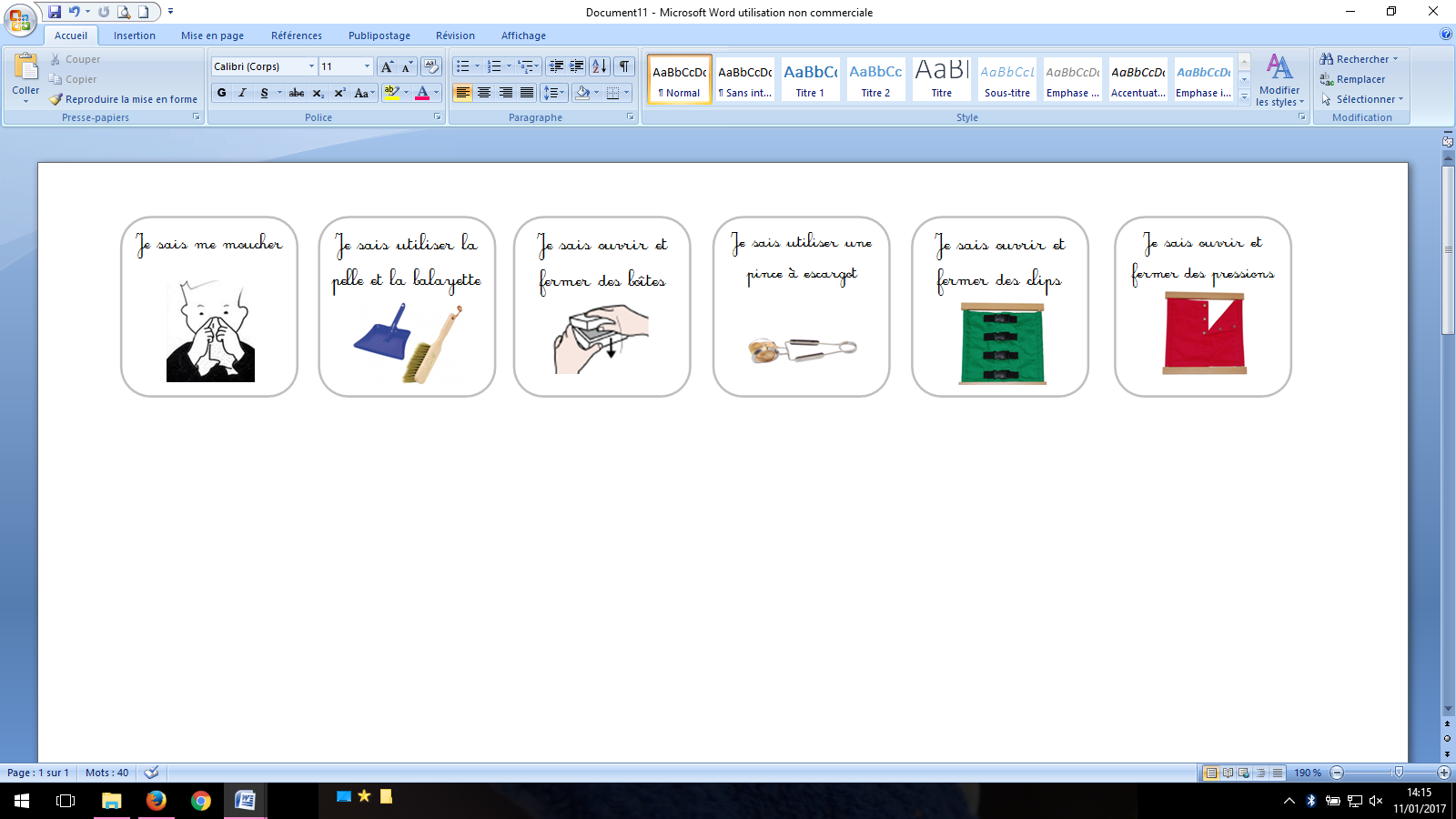 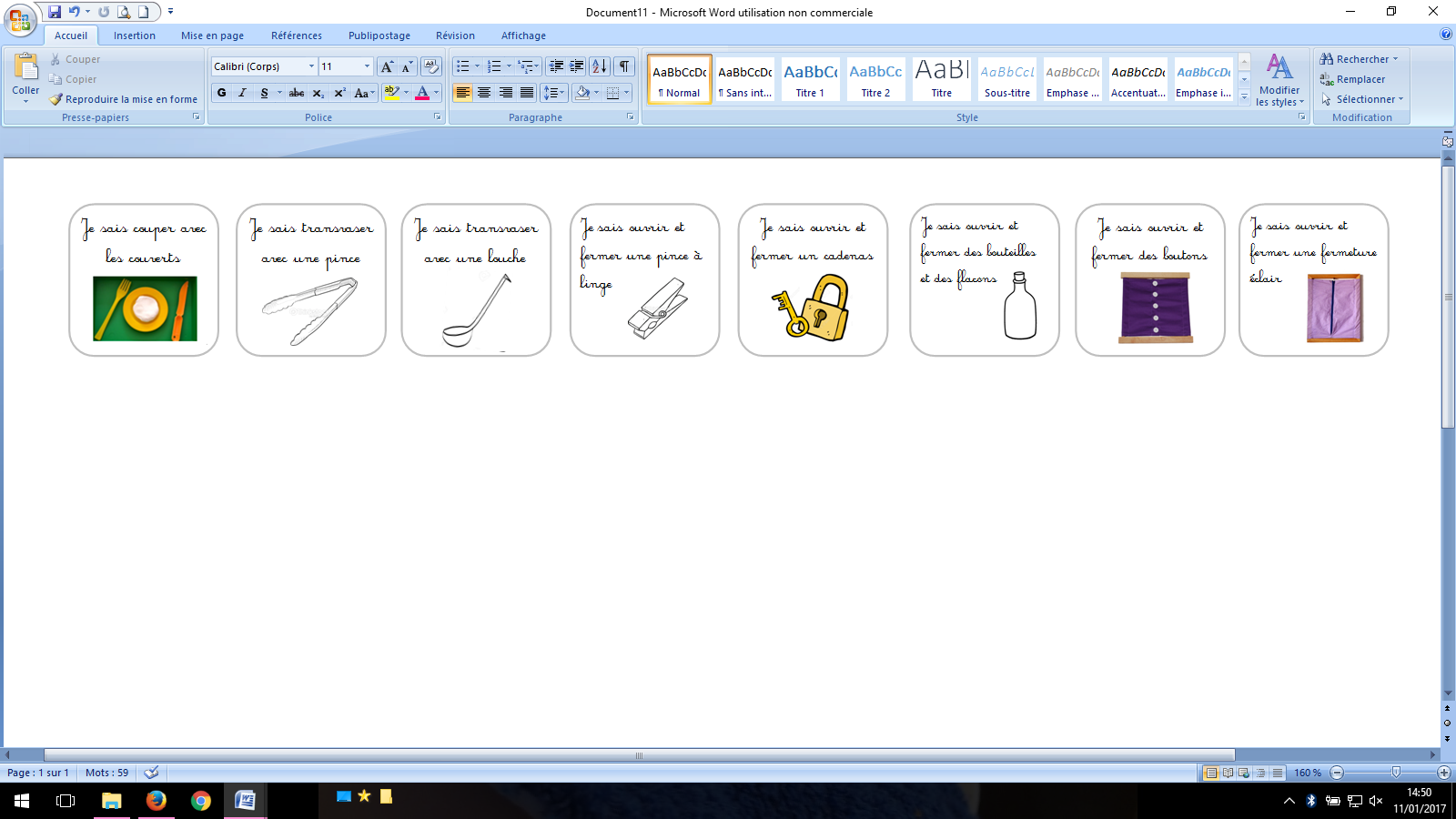 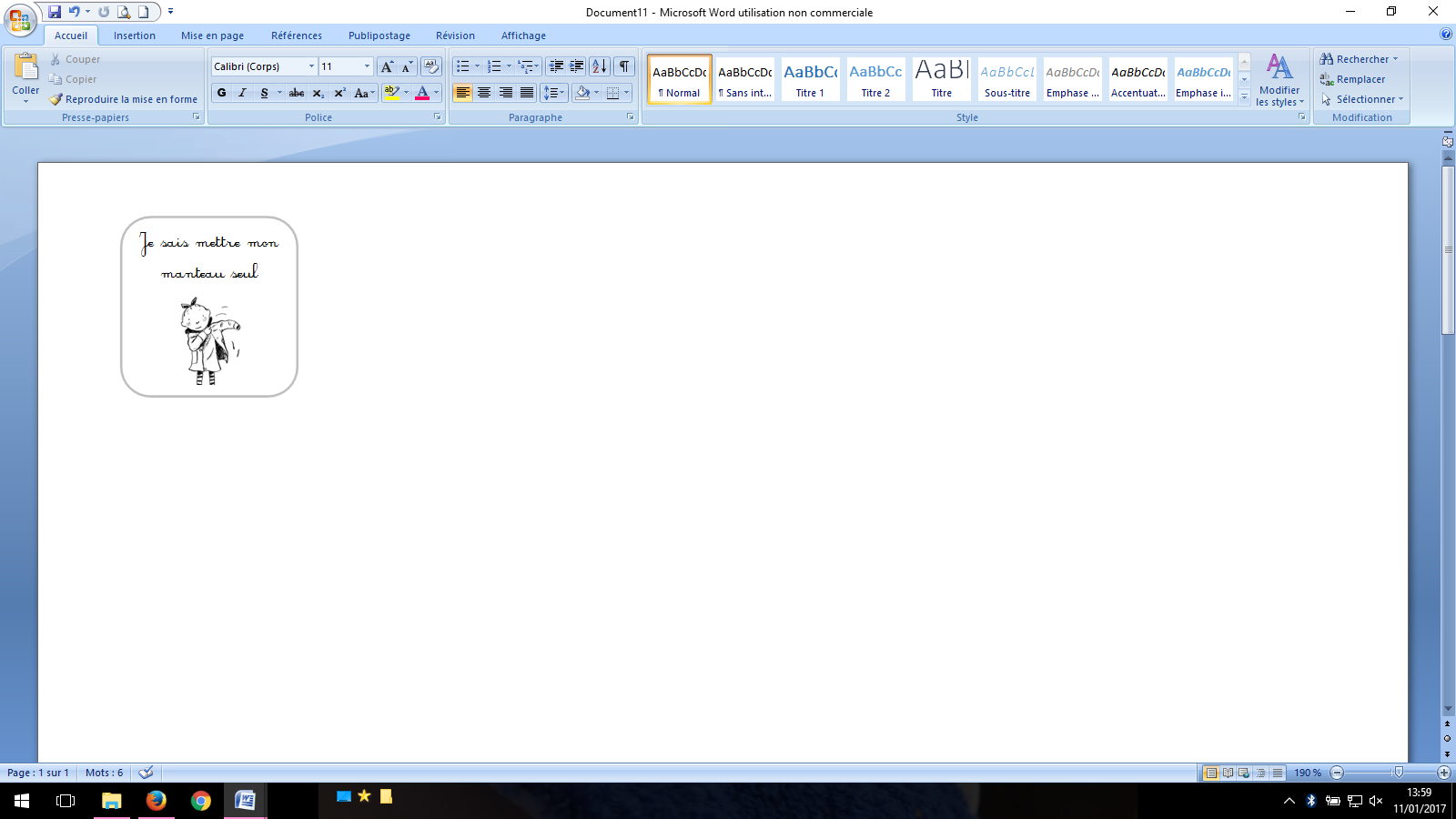 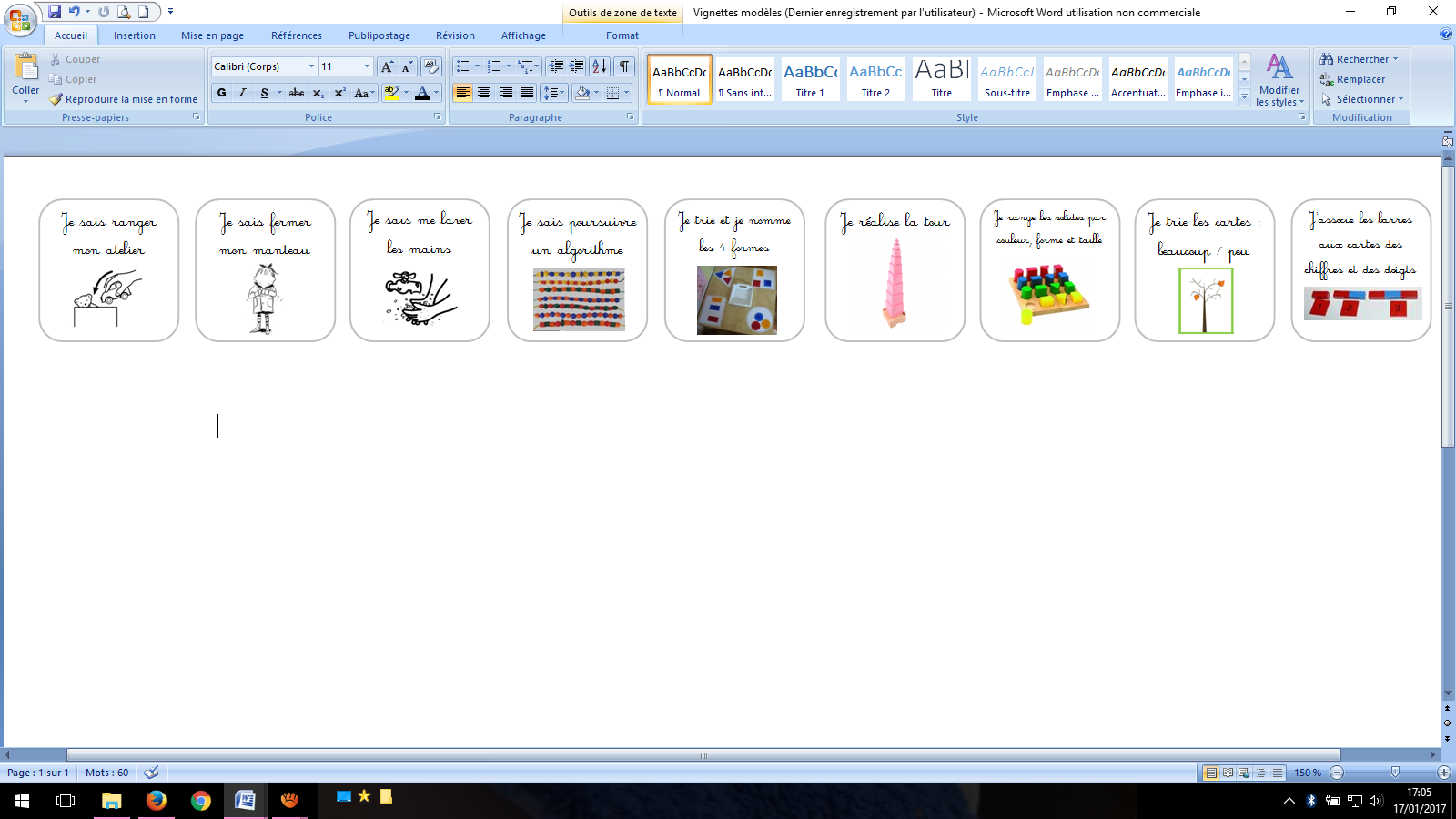 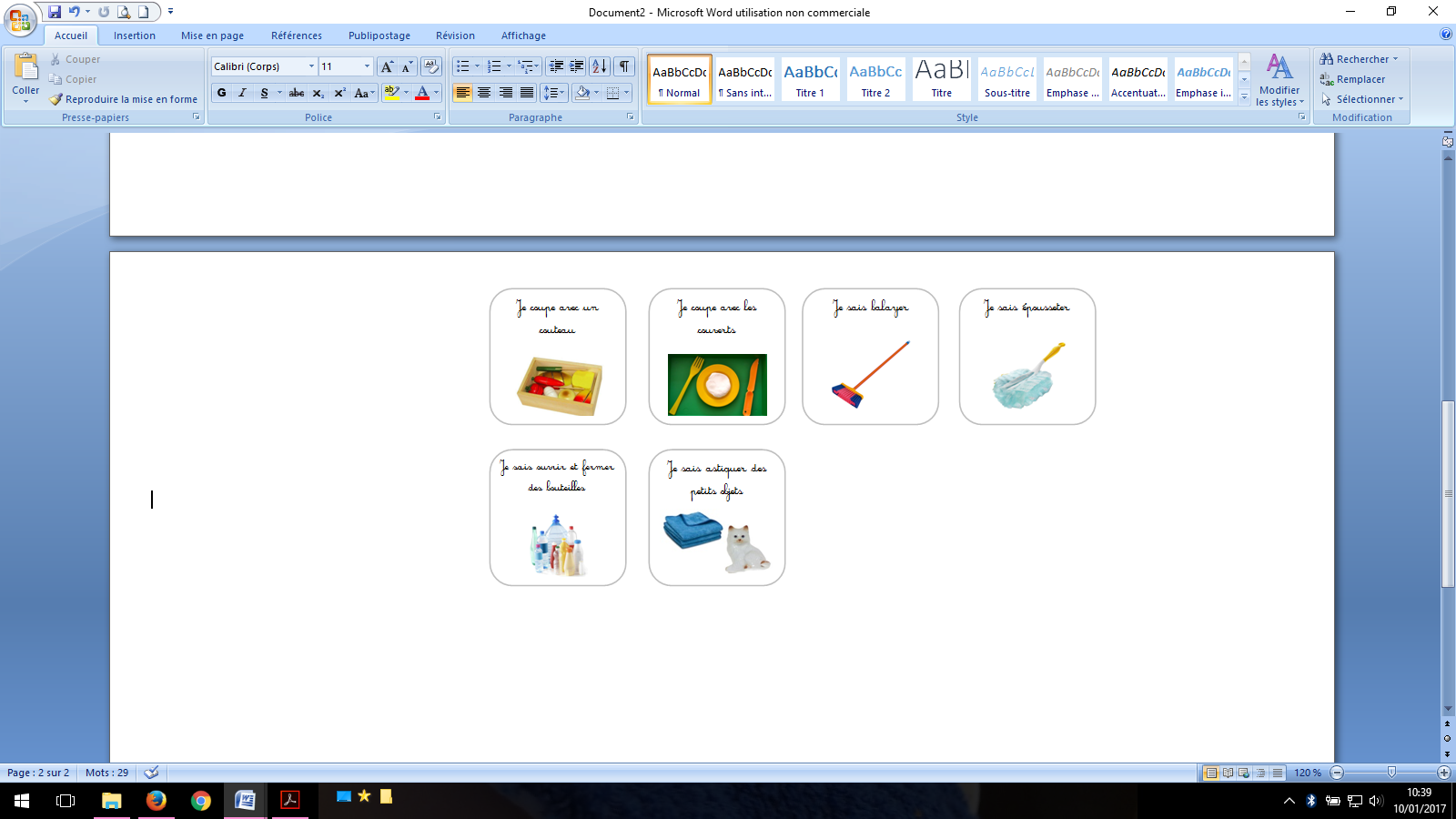 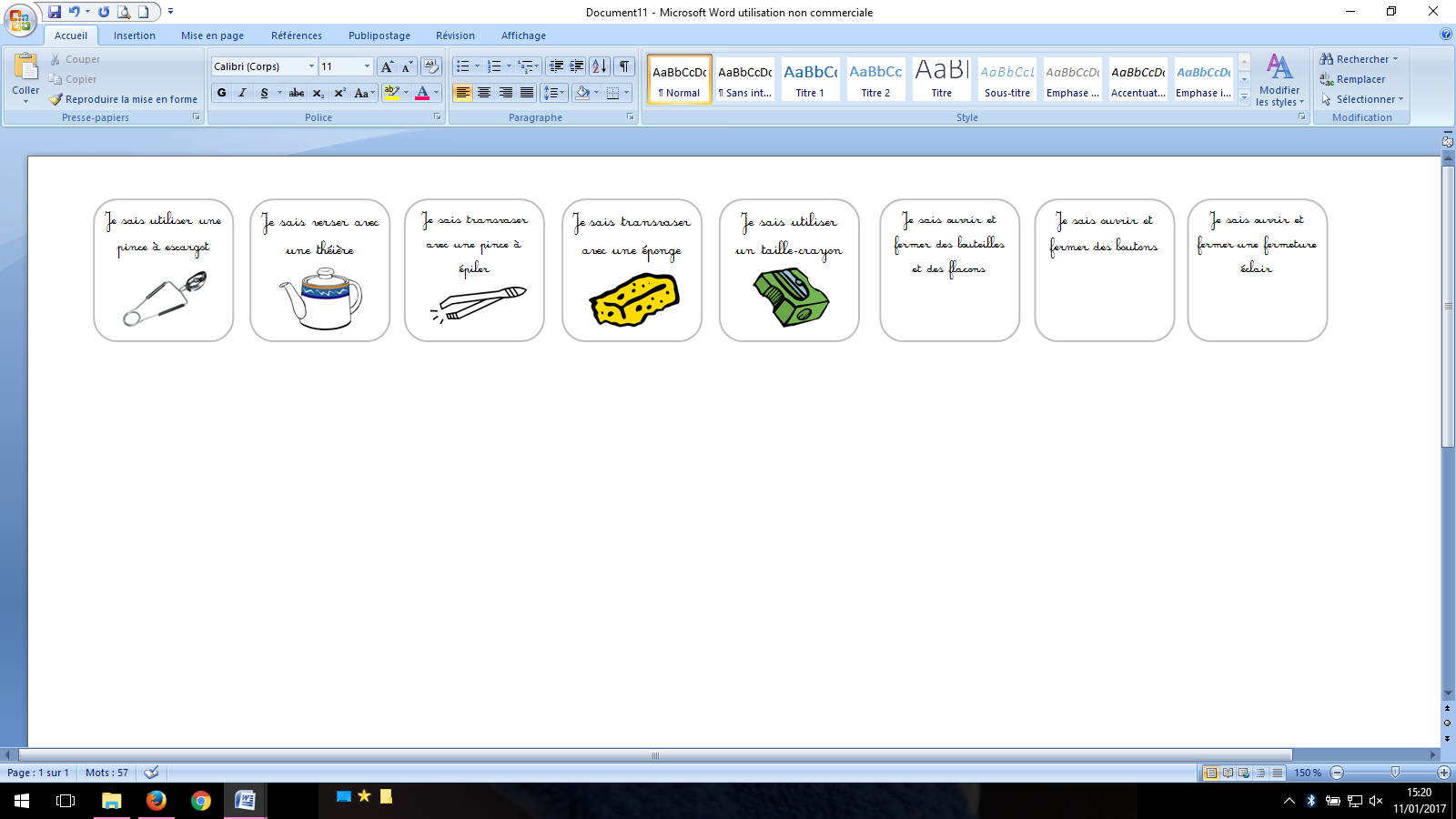 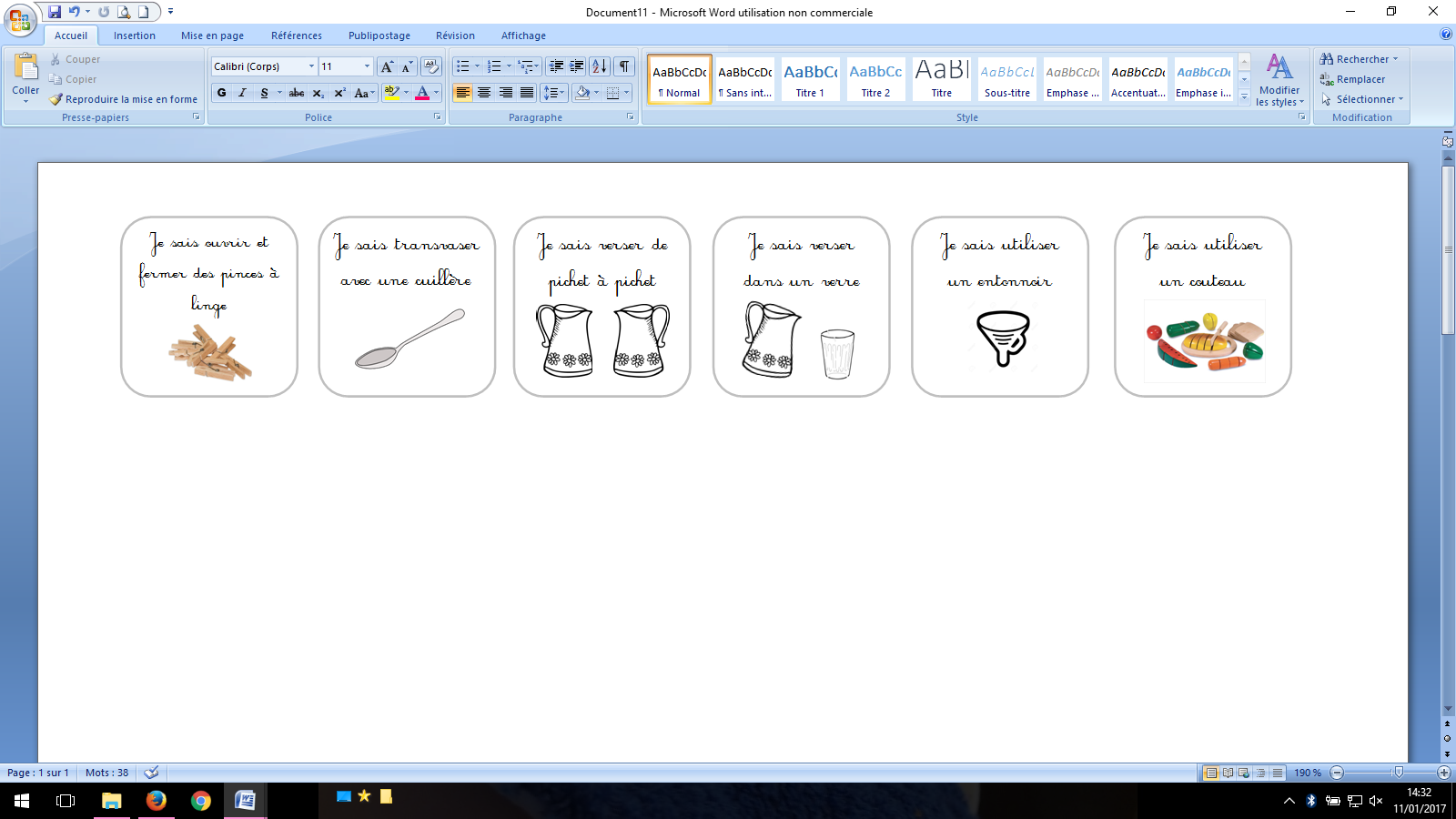 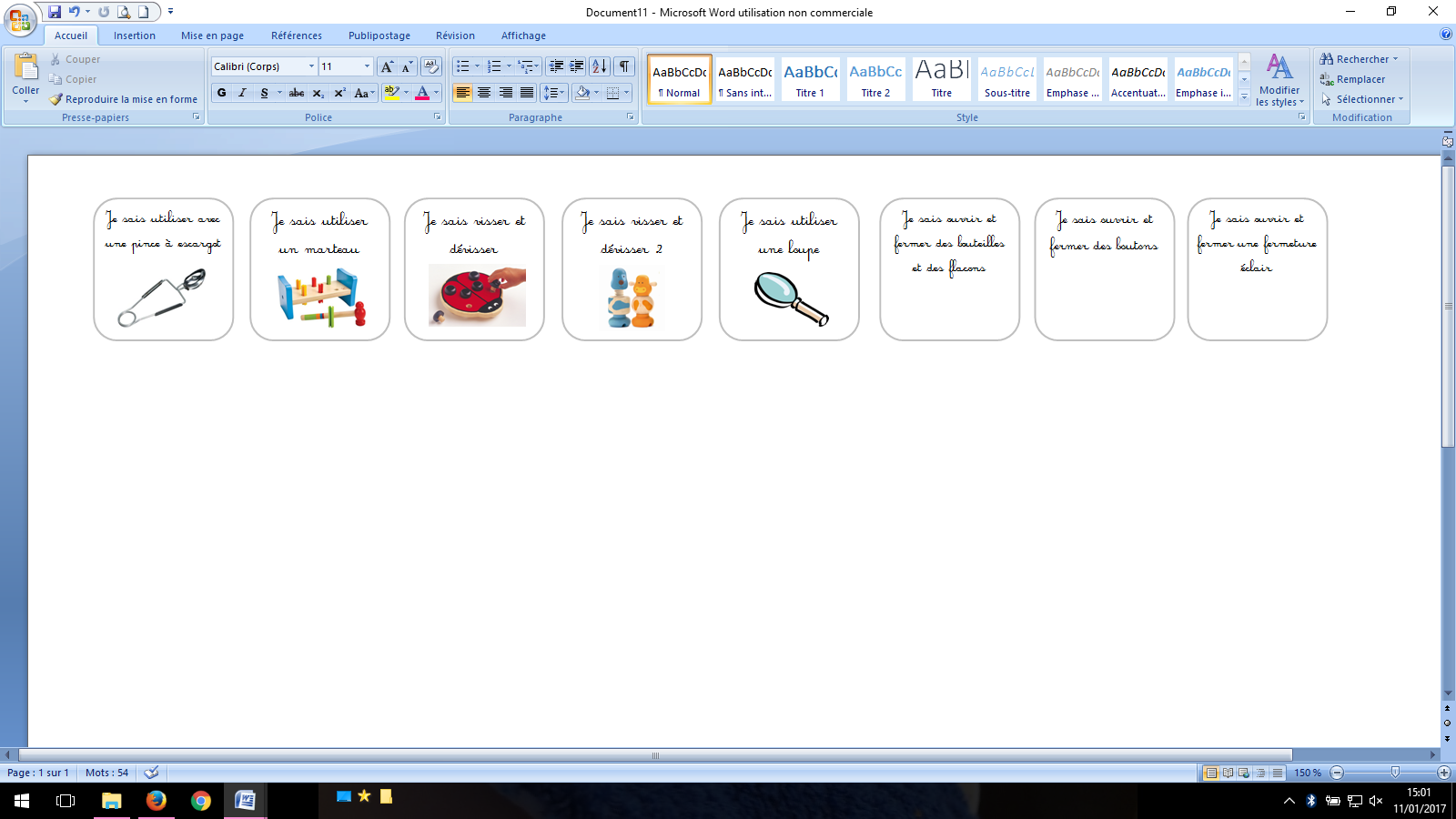 